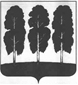 АДМИНИСТРАЦИЯ БЕРЕЗОВСКОГО РАЙОНАХАНТЫ-МАНСИЙСКОГО АВТОНОМНОГО ОКРУГА – ЮГРЫ РАСПОРЯЖЕНИЕот  16.09.2020           	                                                                                    № 668-рпгт. БерезовоОб утверждении плана мониторинга правоприменения нормативных правовых актов администрации Березовского района на 2021 год  Во исполнение Указа Президента Российской Федерации                                         от 20 мая 2011 года № 657 «О мониторинге правоприменения в Российской Федерации», в соответствии с постановлением администрации Березовского района от 29.02.2012 № 248 «Об утверждении Положения о проведении мониторинга правоприменения в администрации Березовского района»: 1. Утвердить план мониторинга правоприменения нормативных правовых актов администрации Березовского района на 2021 год согласно приложению к настоящему распоряжению.2. Разместить настоящее распоряжение на официальном веб-сайте органов местного самоуправления Березовского района.3. Настоящее распоряжение вступает в силу после его подписания. 4.Контроль за исполнением настоящего распоряжения возложить на начальника юридическо - правового управления администрации Березовского района Н.Ю. Гиззатулину.И.о. главы района                                                                                         С.Ю. БилашПриложение к распоряжению администрации Березовского районаот 16.09.2020 № 668-рПлан мониторинга правоприменения нормативных правовых актов администрации Березовского района на 2021 год № п/пОтрасль (подотрасль) законодательства либогруппа нормативных правовых актов,мониторинг которых планируется осуществитьСтруктурное подразделение администрации Березовского района, участвующее в проведении мониторинга правопримененияСроки осуществления мониторинга правопримененияРезультаты мониторинга правоприменения1.Постановление администрации Березовского района от 04.10.2019 № 1138 «Об утверждении административного регламента предоставления муниципальной услуги «Предоставление земельных участков, находящихся в муниципальной собственности или государственная собственность на которые не разграничена, без торгов» и признании утратившими силу некоторых муниципальных правовых актов администрации Березовского района»Комитет по земельным ресурсам и управлению муниципальным имуществомIV квартал2021 года